ROZKŁAD W DNI ROBOCZE SZKOLNE –obowiązuje od dnia 4 października 2021 r.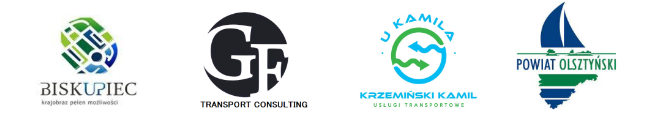 Linia współfinansowana z Funduszu Rozwoju Połączeń Autobusowych566→ BISKUPIEC-DWORZECBiskupiec-SP2>>>>12:4814:3815:33Biskupiec-Kościół>>>>12:4914:3915:34Biskupiec-Wojska Polskiego>>>>12:5014:4015:35Biskupiec-Szkoła Niepubliczna>>>8:3112:5114:4115:36Biskupiec-Kościół>>>8:3312:5314:4315:38Biskupiec-SP3>>>8:3412:5414:4415:39Biskupiec-Dworzec(przy budynku dworca)>>>8:3612:5614:4615:41Biskupiec-Kościuszki>>>8:3812:5814:4815:43Zameczek>>>8:3912:5914:4915:44Sadłowo>>>8:4113:0114:5115:46Węgój>>>8:4513:0514:5515:50Węgój-Szkoła>>>8:4613:0614:5615:51Węgój>>>8:4713:0714:5715:52Stryjewo-Wieś>>>8:4813:0814:5815:53Bredynki6:037:18Wjazd od Adamowa8:5313:1315:0315:58Zawada6:057:20Wjazd od Adamowa8:5513:1515:0516:00Stanclewo-Wieś6:077:22Wjazd od Adamowa8:5713:1715:0716:02Stanclewo-Południe6:087:23Wjazd od Adamowa8:5813:1815:0816:03Stanclewo Las6:107:25Wjazd od Adamowa9:0013:2015:1016:05Lipowo6:147:29Wjazd od Adamowa9:0413:2415:1416:09Adamowo6:167:317:319:0613:2615:1616:11Biskupiec ul. Chrobrego6:187:337:339:0813:2815:1816:13Biskupiec-Dworzec(przy budynku dworca)6:20>>9:10>>16:15Biskupiec-SP3>7:347:34>13:2915:19>Biskupiec-SP2>7:367:36>13:3115:21>Biskupiec-Szkoła Niepubliczna>7:397:39>>>>